«Утверждаю»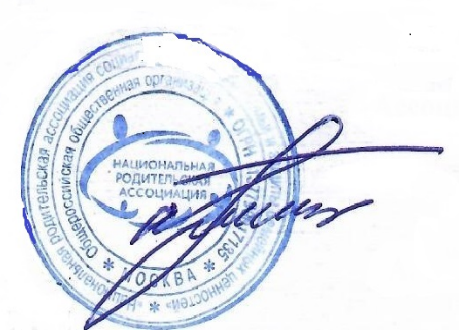 Ответственный секретарь КС Национальной родительской ассоциацииА. В. Гусев _______________ПОЛОЖЕНИЕо проведении II Всероссийского семейного флеш-моба (конкурса) #БЫЛО_СТАЛО_ТУТ в социальных сетях.I. Общие положенияI.1. Настоящее Положение о проведении II Всероссийского семейного флеш-моба (конкурса) #БЫЛО_СТАЛО_ТУТ в социальных сетях (далее – Конкурс) определяет порядок организации и проведения Конкурса, критерии отбора работ, состав участников, порядок награждения победителей.I.2. Организатор Конкурса - Общероссийская общественная организация «Национальная родительская ассоциация социальной поддержки семьи и защиты семейных ценностей» при поддержке Министерства просвещения Российской Федерации (далее – Организатор).I.3. Конкурс проводится в рамках проекта «Наш краеведческий музей. Перезагрузка-2022», реализуемого в рамках Федерального проекта «Патриотическое воспитание граждан Российской Федерации» национального проекта «Образование».I.4. Цели и задачи Конкурса.I.4.1. Цель Конкурса – cсовершенствование системы патриотического воспитания молодежи через организацию всероссийских семейных конкурсов, направленных на изучение истории семьи и родного края.I.4.2. Задачи Конкурса: - привлечь внимание детей, подростков и членов их семей к положительной динамике развития страны, её отдельных городских и сельских территорий;- показать позитивные изменения, произошедшие во внешнем облике городов, сёл, объектов инфраструктуры малой родины на протяжении 2000-х годов;  - возрождение интереса к краеведению среди молодежи и семей с детьми с помощью современных средств и методов;- содействие совместному исследованию всей семьёй истории и культуры родного края.II. Порядок проведения и условия участия в Конкурсе:II.1. Для проведения конкурса создается Организационный комитет Конкурса и жюри Конкурса.II.1.1Задачи Организационного комитета Конкурса:- обеспечение проведения Конкурса в соответствии с настоящим Положением;- предоставление равных условий для всех участников;- формирование состава  жюри Конкурса;- разработка критериев оценки конкурсных работ участников.II.1.3. Задачи  жюри Конкурса:- проверка конкурсных работ участников Конкурса;- присвоение баллов за выполненные задания в соответствии с критериями оценки конкурсных работ;- определение победителей и призеров Конкурса.II.2. Участники КонкурсаГраждане Российской Федерации любых возрастных категорий и члены их семей.II.3. Сроки проведения КонкурсаКонкурс проводится с  15 апреля 2022 года по 25 октября 2022 года в заочной форме, в формате экспертизы присланных участниками конкурсных материалов.II.4. Требования к содержанию и оформлению конкурсных материалов.II.4.1. Требования, отражающие подходы и целевые установки Конкурса:Участники конкурса должны в коротком авторском ролике продолжительностью не более 30 секунд, показать сравнение одного и того же места с помощью фотографий и/или натурных видеосъёмок в разные периоды новейшей истории, начиная с 2000-х годов, и разместить его в своих аккаунтах соцсетях ВКонтакте, Одноклассники,  Rutube. Характеристики видеороликов: форматы видео: mp4, avi. качество видео: 480p - 720p.Ссылка(и) на размещённый ролик является неотъемлемой частью заявки на участие в Конкурсе. Ссылка(и) на размещение ролика может быть как на личном аккаунте участника или аккаунтах членов семей в социальных сетях. Лучшие видеоролики будут размещены на сайте Национальной родительской ассоциации (nra-russia.ru), портале информационной работы с родителями Ruroditel.ru. В составе материалов, направляемых на Конкурс, необходимо приложить аннотацию, кратко раскрывающую содержание и историю подготовки представленного видео-ролика, участие в его подготовке членов семьи, указанных в заявке (до 1-й страницы формата А4, шрифтом New Roman 12);Видеоролики могут быть смонтированы из материалов, подобранных в сети интернет и/или сняты авторами. Указание на источники заимствованных материалов обязательно в титрах ролика.  II.5. Порядок предоставления конкурсных работ: II.5.1. Для участия в Конкурсе участнику необходимо направить на электронную почту konkyrs2022@yandex.ru    следующие конкурсные материалы:- заполненную форму Заявки с указанием ссылки в социальных сетях на размещение готового ролика (Приложение 1);- аннотацию к конкурсной работе;- запись видеоролика продолжительностью не более 30 секунд;- скан-копию согласия на обработку персональных данных. II.5.2. Количество заявок, представленных одним Участником не ограничивается.II.5.3. Конкурсные работы, поданные с нарушением требований настоящего Положения, к участию в Конкурсе не допускаются. II.5.3. Материалы, присланные после завершения срока приема документов (начиная с 00.00 Мск 26 октября  2022 года) не рассматриваются.II.5.4. Подача работ на Конкурс означает согласие авторов и их законных представителей с условиями Конкурса.II.6. Порядок оценки конкурсных работ II.6.1. На первом этапе Организационный комитет проводит первичную оценку представленных материалов на предмет соответствия настоящему Положению и его комплектность. II.6.2. Члены Жюри Конкурса оценивают работы путем выставления баллов. II.6.3. Победителями в каждой номинации признаются работы, набравшие максимальное количество баллов. II.6.4. Общее количество победителей определяется Оргкомитетом Конкурса. II.6.5. Решение Жюри оформляется протоколом. II.7. Порядок награждения победителей II.7.1. Все Участники Конкурса получают сертификат Участника, консультант от образовательной организации (при его наличии) получает сертификат по запросу. Во избежание ошибок при оформлении наградных документов, необходимо внимательно вписывать в текст заявки ФИО детей, педагогов, название образовательной организации. Данные с заявки будут полностью перенесены в наградные документы. II.7.2. Итоги Конкурса подводятся Оргкомитетом на основании протокола заседания жюри Конкурса. II.7.3. Победители Конкурса награждаются дипломом, подписанным представителем Организатора Конкурса, а также ценными подарками за первое место - смартфон, за второе место – электронный планшет, за третье место - беспроводная гарнитура (наушники) на Торжественной церемонии в г. Москве.  II.7.4. По итогам проведения Конкурса будет подготовлен электронный Сборник лучших работ (видео-роликов). II.7.5. Информация по итогам Конкурса размещается на на модуле проекта https://www.nashmuseum.com/ сайте общероссийской общественной организации «Национальная родительская ассоциация социальной поддержки семьи и защиты семейных ценностей» www.nra-russia.ru, информационном онлайн -центре информационной поддержке родителей https://ruroditel.ru/, в профильных группах в социальных сетях. Приложение 1 Заявка на участие во II Всероссийского семейного флеш-моба (конкурса) #БЫЛО_СТАЛО_ТУТ в социальных сетяхПриложение 2Согласие на обработку персональных данныхЯ,___________________________________________________________,
зарегистрированный(ая) по адресу:___________________________________
__________________________________________________________________документ, удостоверяющий личность:_________________________________
________________________________________________________________________________ (сведения о дате выдачи указанного документа и выдавшем его органе).В соответствии с требованиями ст.9 Федерального закона Российской Федерации от 27 июля 2006 г. № 152-ФЗ «О персональных данных», подтверждаю свое согласие Оргкомитету II Всероссийского семейного флеш-моба (конкурса) #БЫЛО_СТАЛО_ТУТ в социальных сетях на обработку моих персональных данных в целях проверки на соответствие требованиям, предъявляемым Положением о проведении II Всероссийского семейного флеш-моба (конкурса) #БЫЛО_СТАЛО_ТУТ в социальных сетях, при условии, что их обработка осуществляется уполномоченным людьми, принявшими обязательства о сохранении конфиденциальности указных сведений.Предоставляю право Оргкомитету II Всероссийского семейного флеш-моба (конкурса) #БЫЛО_СТАЛО_ТУТ в социальных сетях осуществлять все действия (операции) с моими персональными данными, включая сбор, систематизацию, накопление, хранение, обновление, изменение, использование, обезличивание, блокирование, уничтожение. Организация вправе обрабатывать мои персональные данные посредством внесения их в электронную базу данных, списки и другие отчетные формы.Передача моих персональных данных иным лицам или иное их разглашение может осуществляться только с моего письменного согласия.Я оставляю за собой право отозвать свое согласие посредством составления соответствующего письменного документа, который может быть направлен мной в адрес Оргкомитета II Всероссийского семейного флеш-моба (конкурса) #БЫЛО_СТАЛО_ТУТ в социальных сетях по почте заказным письмом с уведомлением о вручении либо вручен лично под расписку надлежаще уполномоченному представителю Оргкомитета II Всероссийского семейного флеш-моба (конкурса) #БЫЛО_СТАЛО_ТУТ в социальных сетях.Настоящее согласие дано мной «___» _____________ 2022 года.Подпись: _______________/__________/1.Фамилия, имя, отчество Участника2.Возраст Участника 3.Ф.И.О. членов семьи участника из возрастной категории - от  5 до 19 лет4.Ф.И.О. членов семьи участника из возрастной категории - от 20 до 30 лет,5.Ф.И.О. членов семьи участника из возрастной категории             - старше 30 лет6.Сокращенное название образовательной организации, в которой обучается участник Конкурса (при наличии)7.Электронный адрес образовательной организации (при наличии)8.Субъект Российской Федерации9.Контактный телефон для обратной связи оргкомитета с участником или его представителем (с указанием ФИО абонента)10.Электронная почта для обратной связи оргкомитета Конкурса с участником или его представителем11.ФИО консультанта от образовательной организации, должность (при наличии)12.Запрос на сертификат консультанта (указать нужен/не нужен)13.Ссылка на размещение конкурсного ролика в соцсетях14.Ссылка на аннотацию к конкурсной работе 15.Скан-копия Согласия на обработку персональных данных